RE: Objednávka č. OV20190986Dobrý den,

děkujeme za objednávku a potvrzujeme její přijetí.

TRIGON PLUS s.r.o.
Západní 93, 251 01 Čestlice
IČ: 46350110  DIČ: CZ46350110
tel.+420 272 680 190, fax +420 272 680 914
www.trigonplus.cz, mail@trigonplus.cz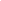 